%АРАР                                                                                                                                РЕШЕНИЕОб утверждении Положения  «Об оплате труда и материальном стимулировании муниципальных служащих   Администрации сельского поселения Акъюловский сельсовет муниципального района  Хайбуллинский район Республики Башкортостан 	 В соответствии с Федеральным Законом от 06.10.2003 года  № 131-ФЗ «Об общих принципах организации местного самоуправления в Российской Федерации», Федеральным  Законом от 02.03.2007 года № 25-ФЗ «О муниципальной службе в Российской Федерации», Законом Республики Башкортостан от 16.07.2007 года № 453-з «О муниципальной службе в Республике Башкортостан» и Постановлением Правительства Республики Башкортостан от 24.12.2013 года № 610 «Об утверждении нормативов формирования расходов на оплату труда в органах местного самоуправления в Республике Башкортостан»,    Совет  сельского поселения Акъюловский сельсовет муниципального района Хайбуллинский район Республики Башкортостан решил:  	1. Утвердить  Положение  «Об оплате труда и материальном стимулировании муниципальных служащих   Администрации сельского поселения Акъюловский сельсовет муниципального района  Хайбуллинский район Республики Башкортостан».	2. Признать утратившим силу решение Совета  сельского поселения Акъюловский сельсовет муниципального района Хайбуллинский район Республики Башкортостан от 19.06.2012 года № Р-14/27 «Об утверждении Положения «Об оплате труда и материальном стимулировании муниципальных служащих сельского поселения Акъюловский сельсовет муниципального района Хайбуллинский район Республики Башкортостан». 	3. Настоящее решение вступает в силу со дня подписания и распространяется на правоотношения, возникшие с 01.01.2015 года.Глава сельского поселения                                                                                                              Акъюловский сельсовет                                                                                                                         муниципального  района                                                                                                                       Хайбуллинский район                                                                                                           Республики Башкортостан	                                                И.Р.Казакбаев	  с. Галиахметово   25 декабря   2014 года    № Р- 33/78Приложение  к решению Совета сельского поселения      Акъюловский сельсовет муниципального района   Хайбуллинский район РБ    от 25 декабря 2014 года № Р-33/78ПОЛОЖЕНИЕ                                                                                                                                                       Об оплате труда и материальном стимулировании                                                            муниципальных служащих   Администрации сельского поселения                Акъюловский сельсовет муниципального района Хайбуллинский район                              Республики Башкортостан Общие положения  1.1.    Целью   настоящего   Положения   является   обеспечение    формирования  единой  правовой  базы  системы  оплаты  труда  и  ее    единообразное   применение   для  муниципальных служащих  органов местного самоуправления сельского поселения Акъюловский сельсовет муниципального района Хайбуллинский район (далее – органов местного самоуправления).1.2.  Законодательную  основу настоящего  Положения  составляют Конституция  Российской  Федерации, Конституция Республики Башкортостан, Федеральный  закон от 6 октября 2003 года №131-ФЗ «Об  общих  принципах организации местного  самоуправления в Российской Федерации»,  Трудовой  кодекс  РФ, Федеральный  закон  02.03.2007 года № 25-ФЗ «О муниципальной  службе  в  Российской Федерации», Закон Республики Башкортостан от 16.07.2007 года №  453-з «О муниципальной службе в Республике Башкортостан», постановление Правительства Республики Башкортостан от 24 декабря 2013 года № 610 «Об утверждении нормативов формирования расходов на  оплату труда в органах местного самоуправления в Республике Башкортостан».1.3. Настоящее Положение об оплате труда и материальном стимулировании муниципальных служащих органов местного самоуправления  сельского поселения Акъюловский сельсовет муниципального района Хайбуллинский район Республики Башкортостан (далее - Положение) определяет порядок и условия денежного содержания и материального стимулирования муниципальных служащих органов местного самоуправления сельского поселения Акъюловский сельсовет муниципального района Хайбуллинский район Республики Башкортостан.       1.4.  Действие  настоящего  Положения   распространяется  на    муниципальных служащих органов местного самоуправления сельского поселения Акъюловский сельсовет муниципального района Хайбуллинский район (далее – муниципальных служащих)II. Состав денежного содержания2.1. Денежное содержание муниципальных служащих состоит из месячного должностного оклада в соответствии с занимаемой им должностью муниципальной службы (далее – должностной оклад) и надбавки к должностному окладу за классный чин лицам, замещающим должности муниципальной службы, которые составляют оклад месячного денежного содержания муниципального служащего (далее – оклад денежного содержания), а так же из надбавки к должностному окладу за выслугу лет, надбавки к должностному окладу за особые условия службы, надбавки к должностному окладу лицам, допущенным к государственной тайне, денежного поощрения, премии по результатам работы, единовременной выплаты при предоставлении ежегодного оплачиваемого отпуска, материальной помощи (приложение № 1).2.2. Размеры должностных окладов муниципальных служащих органов местного самоуправления сельского поселения Акъюловский  сельсовет муниципального района Хайбуллинский район определяются при утверждении руководителем органа местного самоуправления штатного расписания в  пределах, установленных нормативами размеров должностных окладов лиц, замещающих муниципальные должности.2.3. Размер должностного оклада главы Администрации сельского поселения устанавливается в соответствии с приложением 1 постановления Правительства Республики Башкортостан от 24 декабря 2013 года №610 «Об утверждении нормативов формирования расходов на  оплату труда в органах местного самоуправления в Республике Башкортостан».2.4. Финансирование расходов на выплату денежного содержания муниципальных служащих органов местного самоуправления осуществляется за счет средств соответствующего бюджета, предусмотренных на указанные цели.2.5. Денежное содержание выплачивается в соответствии со статьей 136 Трудового кодекса Российской Федерации не реже чем каждые полмесяца.III. Порядок установления и выплаты должностного оклада3.1. Должностной оклад муниципальному  служащему органов местного самоуправления устанавливается при приеме на работу или переводе в соответствии с замещаемой должностью муниципальной  службы  согласно штатному расписанию, утвержденному руководителем органа местного самоуправления.3.2. Размеры должностных окладов устанавливаются в соответствии с приложением N 1 постановления Правительства Республики Башкортостан от 24 декабря 2013 года №610 «Об утверждении нормативов формирования расходов на оплату труда в органах местного самоуправления в Республике Башкортостан».3.3. Должностной оклад выплачивается за фактически отработанное время в расчетном месяце.IV. Ежемесячная надбавка за классный чин.Муниципальным служащим устанавливается ежемесячная надбавка к должностному окладу за классный чин, в пределах, установленных приложением 2 постановления Правительства Республики Башкортостан от 24 декабря 2013 года №610 «Об утверждении нормативов формирования расходов на  оплату труда в органах местного самоуправления в Республике Башкортостан», которая в дальнейшем может индексироваться в сроки и в пределах повышения окладов за классный чин муниципальных служащих (приложение № 2).V. Ежемесячная надбавка к должностному окладу за выслугу лет5.1.  Надбавка к должностному окладу за выслугу лет муниципальному служащему устанавливается в следующих размерах при стаже муниципальной службы: - от 1 до   5 лет – 10 %; - от 5 до 10 лет – 15 %; -  10 до   15 лет – 20 %; -  свыше 15 лет – 30 %.5.2. Исчисление стажа муниципальной службы для определения размера надбавки  к должностному окладу за выслугу лет производится в соответствии с Законом Республики Башкортостан от 03.06.2004 года №82–з «О порядке исчисления стажа муниципальной службы»  	5.3. За муниципальным служащим после изменения условий денежного содержания, предусмотренных постановлением Правительства Республики Башкортостан от 24 декабря 2013 года №610 «Об утверждении нормативов формирования расходов на  оплату труда в органах местного самоуправления в Республике Башкортостан», сохраняется размер ежемесячной надбавки к должностному окладу за выслугу лет муниципальной службы, установленный до вступления в силу вышеуказанного постановления Правительства Республики Башкортостан, если ее размер выше надбавки к должностному окладу за выслугу лет муниципальной службы, установленный в соответствии с нормативами.VI.   Ежемесячная надбавка к должностному окладу за особые условия службы6.1. Надбавки к должностным окладам за особые условия муниципальной службы устанавливаются в соответствии постановлением Правительства Республики Башкортостан от 24 декабря 2013 года №610 «Об утверждении нормативов формирования расходов на  оплату труда в органах местного самоуправления в Республике Башкортостан» руководителем  органа местного самоуправления, а главе Администрации муниципального района - Советом муниципального района Хайбуллинский район. Для усиления материальной заинтересованности муниципального служащего в улучшении функциональных показателей, высоком качестве выполняемых работ, внедрении передовых методов организации труда, распоряжением руководителя органа местного самоуправления устанавливается ежемесячная надбавка к должностному окладу в следующих размерах:         - лицу, замещающему высшую должность муниципальной службы - от 150 до 200 процентов должностного оклада - лицу, замещающему главную должность муниципальной службы - от 120 до 150 процентов должностного оклада; - лицу, замещающему ведущую должность муниципальной службы - от 90 до 120 процентов должностного оклада; - лицу, замещающему старшую и младшую должности муниципальной службы  - от 60 до 90 процентов должностного оклада.6.2. Размер ежемесячной  надбавки к должностным окладам муниципальным служащих за особые условия муниципальной службы зависит от сложности и напряженности профессиональной служебной деятельности, объема работы, числа подчиненных, обязанности самостоятельно готовить служебные документы (отчеты, проекты нормативных правовых актов),  принятия управленческих решений определенного уровня, числа внешних контактов (с организациями и гражданами), наличия материальной ответственности, необходимости периодических выездов в служебные командировки. 6.3. Конкретный размер надбавки (в процентах) по соответствующим должностям муниципальным служащим устанавливается распоряжением руководителя органа местного самоуправления при приеме, переводе, перемещении с обязательным учетом профессиональной подготовки, опыта работы по специальности и замещаемой должности.6.4. Рассмотрение вопроса изменения ежемесячной надбавки за особые условия муниципальной службы осуществляется на основании служебной записки руководителя структурного подразделения органа местного самоуправления, в чьем непосредственном подчинении находится муниципальный служащий.6.5. В период прохождения муниципальным служащим органа местного самоуправления испытательного срока указанная надбавка устанавливается и выплачивается в минимальном размере, установленном для соответствующей группы должностей муниципальной службы.6.6. Ежемесячная надбавка к должностному окладу за особые условия муниципальной службы исчисляется от должностного оклада муниципального служащего, а при временном замещении иной должности муниципальной службы от должностного оклада, временно замещаемой должности муниципальной службы, но не ниже ранее установленного размера.6.7. Надбавка к должностному окладу за особые условия муниципальной службы выплачивается за фактически отработанное время в расчетном месяце.VII. Порядок установления и выплаты ежемесячного денежного поощрения.7.1. Ежемесячное денежное поощрение муниципальным служащим органов местного самоуправления устанавливается в соответствии постановлением Правительства Республики Башкортостан от 24 декабря 2013 года №610 «Об утверждении нормативов формирования расходов на  оплату труда в органах местного самоуправления в Республике Башкортостан».7.2. Денежное поощрение выплачивается за фактически отработанное время в расчетном месяце.7.3. Ежемесячное денежное поощрение: - муниципальным служащим – в размере должностного оклада.VIII. Ежемесячная надбавка к должностному окладу за работу со сведениями, составляющими государственную тайну.8.1. Ежемесячная процентная надбавка к должностному окладу муниципального служащего за работу со сведениями, составляющими государственную тайну, устанавливается в порядке и размерах, определенных Постановлением Правительства Российской Федерации от 18 сентября 2006 года N 573 "О предоставлении социальных гарантий гражданам, допущенным к государственной тайне на постоянной основе, и сотрудникам структурных подразделений по защите государственной тайны".8.2. Ежемесячная процентная надбавка к должностному окладу за работу со сведениями, составляющими государственную тайну, выплачивается муниципальным  служащим органов местного самоуправления, имеющим оформленный в установленном законодательством Российской Федерации порядке допуск к сведениям соответствующей степени секретности, и на которых по распоряжению руководителя органа местного самоуправления возложена обязанность постоянно работать с указанными сведениями.8.3. Выплата ежемесячной процентной надбавки к должностному окладу за работу со сведениями, составляющими государственную тайну, производится с момента издания соответствующего распоряжения об установлении ежемесячной процентной надбавки к должностному окладу за работу со сведениями, составляющими государственную тайну.8.4. Надбавка к должностному окладу за работу со сведениями, составляющими государственную тайну, выплачивается за фактически отработанное время в расчетном месяце.IX. Премирование9.1.Основными показателями для премирования муниципальных служащих  являются:- успешное, качественное и своевременное выполнение задач, согласно должностным обязанностям, утвержденным в установленном порядке;- отсутствие нарушений трудовой и исполнительской дисциплины;- выполнение особо важной и сложной задачи;- своевременное выполнение решений высших органов власти и управления, решений вышестоящих органов власти.9.2.  Премирование производится в размере двух окладов денежного содержания в расчете на год. При наличии экономии по фонду оплаты труда распоряжением руководителя органа местного самоуправления размер премии может быть увеличен.9.3. Размер премии может быть снижен, либо не выплачен соответственно распоряжением руководителя органа местного самоуправления при наличии случаев нарушения трудовой и исполнительской дисциплины, совершенных за истекший период, за который начисляется премия, ненадлежащего исполнения возложенных на него обязанностей и заданий. Основанием для снижения размера премии является служебная записка с указанием конкретных фактов допущенных нарушений трудовой и исполнительской дисциплины, недобросовестного выполнения обязанностей и заданий.9.4. Премии квартальные начисляются за фактически отработанное время.9.5. Работникам, проработавшим неполный месяц, и уволенным по основаниям, обусловленным невозможностью по тем или иным обстоятельствам продолжить трудовые отношения (отставка муниципального служащего, призыв на службу в Вооруженные Силы, поступление в учебное заведение с отрывом от производства, уход на пенсию за выслугу лет, по старости, инвалидности, ликвидации органов местного самоуправления, сокращение численности или штата органов местного самоуправления и в других случаях), выплата премии производится за фактически отработанное время в данном учетном периоде.X. Единовременная выплата.10.1. По личному заявлению муниципальному служащему при предоставлении ежегодного оплачиваемого отпуска, на основании распоряжения руководителя  органа местного самоуправления выплачивается единовременная выплата в размере двух окладов денежного содержания.Право на оказание единовременной выплаты при предоставлении ежегодного оплачиваемого отпуска возникает не ранее чем право на предоставление ежегодного оплачиваемого отпуска.10.2. При определении суммы единовременной выплаты в расчет принимается оклад денежного содержания, получаемый муниципальным служащим на момент издания распоряжения.10.3. В случае разделения ежегодного оплачиваемого отпуска единовременная выплата предоставляется один раз в год при предоставлении одной из частей указанного отпуска продолжительностью не менее 14 дней по заявлению работника.10.4. При наличии экономии средств по смете расходов может быть произведена единовременная выплата муниципальным служащим органов местного самоуправления в связи с праздничными датами.XI. Порядок оказания  материальной помощи.11.1  Оказание материальной помощи из фонда оплаты труда.11.1.1 Материальная помощь выплачивается муниципальным служащим в соответствии с постановление Правительства Республики Башкортостан от 24 декабря 2013 года №610 «Об утверждении нормативов формирования расходов на оплату труда в органах местного самоуправления в Республике Башкортостан» по распоряжению руководителя органа местного самоуправления один раз в календарном году в любое время по заявлению работника в размере одного оклада денежного содержания, установленного в соответствии с занимаемой должностью.11.1.2. Выплата материальной помощи производится за счет средств, заложенных в фонде оплаты труда на указанные цели.11.2 Оказание материальной помощи при наличии экономии средств на содержание органов местного самоуправления.11.2.1. При наличии экономии средств по смете расходов может быть произведена выплата материальной помощи муниципальным служащим органов местного самоуправления в связи с праздничными датами и профессиональными праздниками.11.2.2. При наличии экономии фонда оплаты труда по заявлению муниципального служащего выплачивается  материальная помощь  в следующих случаях:- при рождении детей - на основании копии свидетельства о рождении;- в случае смерти близких родственников (супруга, супруги, отца, матери, детей, лиц, находящихся на иждивении) - на основании копии свидетельства о смерти;- в связи с бракосочетанием - на основании копии свидетельства о браке;-при объявлении благодарности руководителя органа местного самоуправления;- в связи с праздничными и юбилейными датами (50 и 55 лет - для женщин, 50 и 60 лет - для мужчин);- в связи с выходом на пенсию за выслугу лет по муниципальной службе;- в случаях особой нуждаемости (на специальное лечение и восстановление здоровья, в связи с несчастным случаем, аварией, длительной болезнью, на приобретение дорогостоящих лекарственных средств, платного амбулаторного и госпитального обследования);-в случае смерти муниципального служащего материальная помощь выплачивается членам его семьи (по их письменному обращению).11.2.3. Материальная помощь в случаях, перечисленных в пункте 11.2.2 настоящего Положения, определяется в размере одного оклада денежного содержания, установленного в соответствии с занимаемой должностью.11.2.4. Материальная помощь не выплачивается:- муниципальным служащим, увольняемым с муниципальной  службы по основаниям, предусмотренными пунктами 3, 5-7 ч.1 ст.81 Трудового кодекса Российской Федерации. Если указанным муниципальным служащим материальная помощь была оказана ранее, то при их увольнении выплаченная сумма удержанию не подлежит;- муниципальным служащим, находящимся в отпусках по уходу за ребенком до достижения им возраста 3 лет, других отпусках без сохранения денежного содержания за полные календарные годы нахождения в отпусках.11.2.5. Решение о выплате материальной помощи оформляется распоряжением руководителя  органа местного самоуправления.XII. Надбавки к должностным окладам работников12.1. Доплаты за совмещение должностей, расширение зон обслуживания, увеличения объема работы или исполнение обязанностей временно отсутствующих работников, устанавливаются в целях усиления заинтересованности работников в выполнении установленного объема работ с меньшей численностью персонала.12.2. За совмещение профессий (должностей), расширение зон обслуживания, увеличения объема работы устанавливается доплата до 50 процентов должностного оклада по основной работе.12.3. Работнику за исполнение обязанностей временно отсутствующих работников производится выплата разницы в должностном окладе.12.4. Доплаты за совмещение должностей, расширение зон обслуживания, увеличения объема работы или исполнение обязанностей временно отсутствующих работников устанавливается распоряжением руководителя органа местного самоуправления с указанием совмещаемых должностей, зон обслуживания или замещаемой должности, объема дополнительно выполняемых работ и размера доплат в зависимости от сложности характера, объема выполняемых работ, степени использования рабочего времени.12.5. Надбавки и доплаты, указанные в пунктах 12.1. – 12.4. вводятся за счет и в пределах экономии фонда оплаты труда, включаются в заработок, на который начисляется районный коэффициент, и учитываются при исчислении среднего заработка в порядке, установленном законодательством.Приложение № 1к Положению «Об оплате труда и материальном стимулированиимуниципальных служащих   Администрации сельского поселенияАкъюловский  сельсовет  муниципального район Хайбуллинский районРеспублики Башкортостан»Размеры должностных окладов лиц, замещающихмуниципальные должности сельского поселения Акъюловский сельсовет  муниципального района Хайбуллинский районРеспублики БашкортостанРаздел 1В АДМИНИСТРАЦИИ СЕЛЬСКОГО ПОСЕЛЕНИЯ АКЪЮЛОВСКИЙ СЕЛЬСОВЕТ МУНИЦИПАЛЬНОГО РАЙОНА ХАЙБУЛЛИНСКИЙ РАЙОН РЕСПУБЛИКИ БАШКОРТОСТАН7 группа при численности населения до 1,5  тыс. человек1. Глава муниципального образования                                                      11531      2. Управляющий делами                                                                              3081        3. Специалист 2 категории                                                                           1688  4. Специалист                                                                                                  617                                            Приложение №2                                                                          к Положению «Об оплате труда и                                                                      материальном стимулировании                                                               муниципальных служащих                                                                                              Администрации сельского поселения                                                        Акъюловский сельсовет                                                        муниципального район                                                       Хайбуллинский район                                                                Республики Башкортостан»Размеры                                                                                                                                 надбавок за классный чин лицам, замещающим                                                   муниципальные должности в  Администрации сельского поселения Акъюловский сельсовет муниципального района Хайбуллинский район                                       Республики БашкортостанСтаршая муниципальная должностьМладшая муниципальная должность№п/пНаименование должностейДолжностные оклады (денежные вознаграждения) руб.Классный чинРазмер надбавки, руб.Советник муниципальной службы I класса                                 1372Советник муниципальной службы II класса                                   1234Советник муниципальной службы III класса                                1087Референт муниципальной службы I класса                                      992Референт муниципальной службы II класса                                   876Референт муниципальной службы III класса                                 781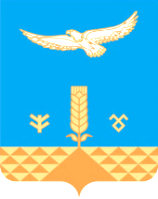 